Corrections CM2 (Maths/ Fichier de Mathématiques)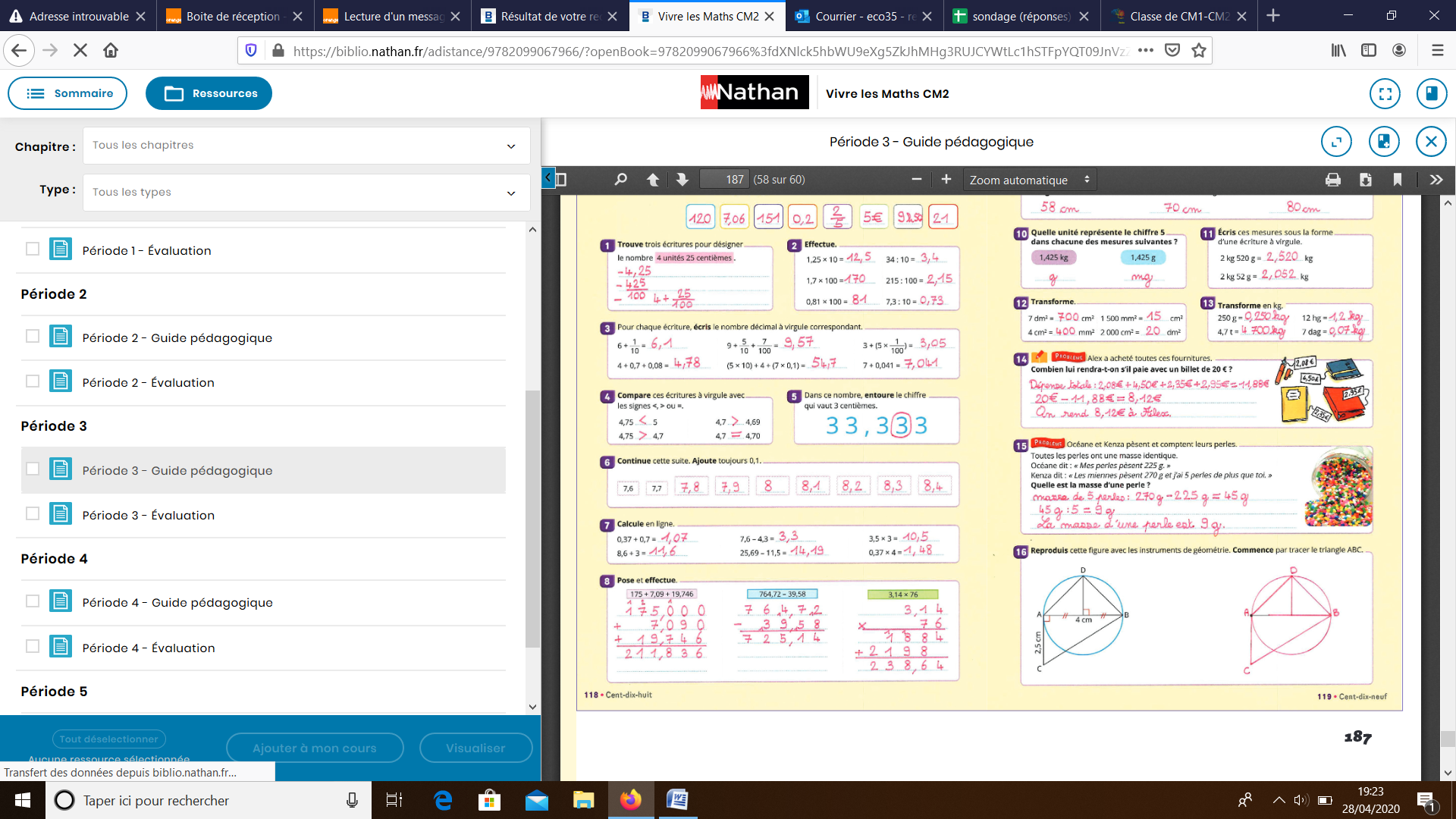  P.127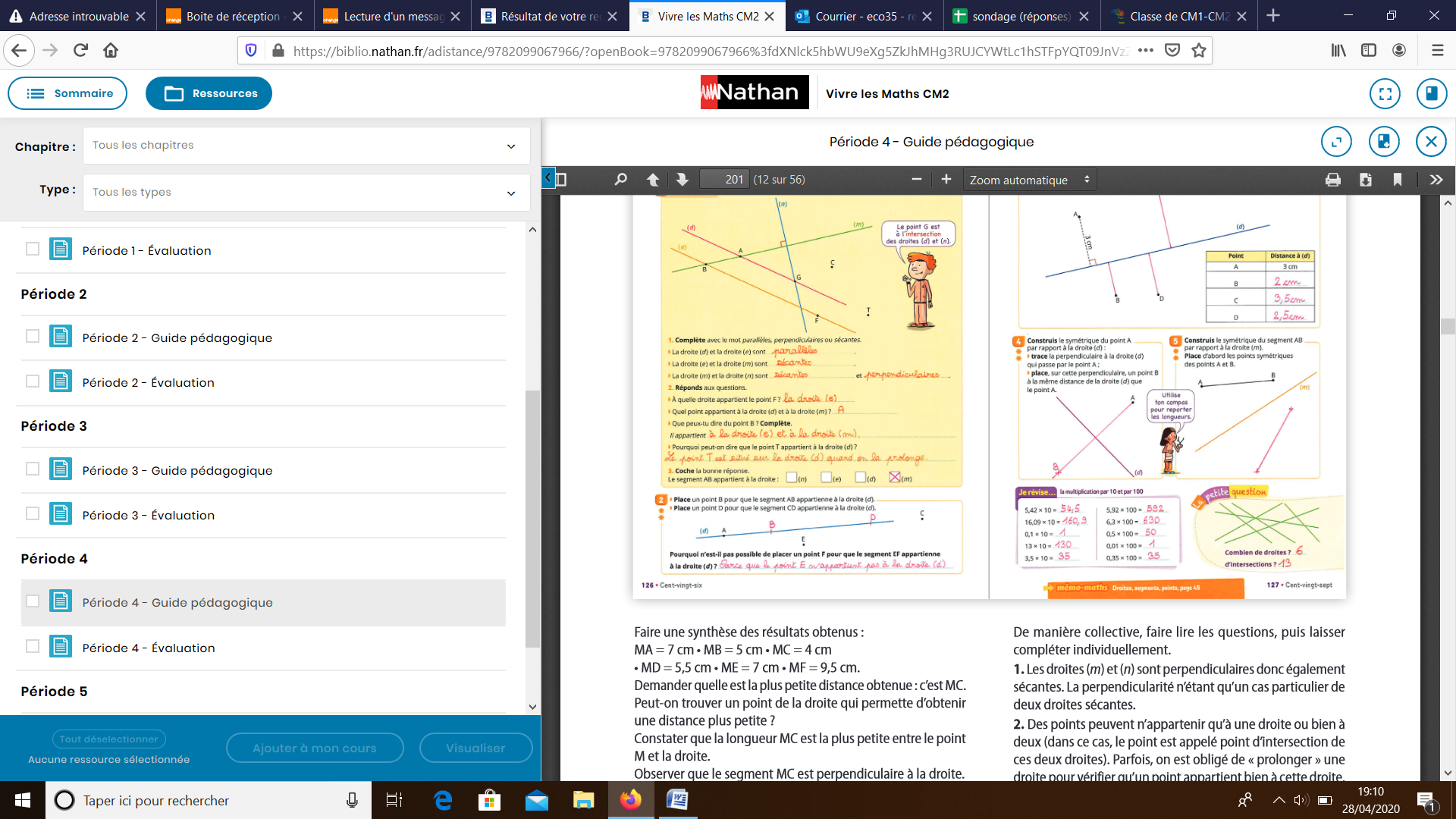   P. 129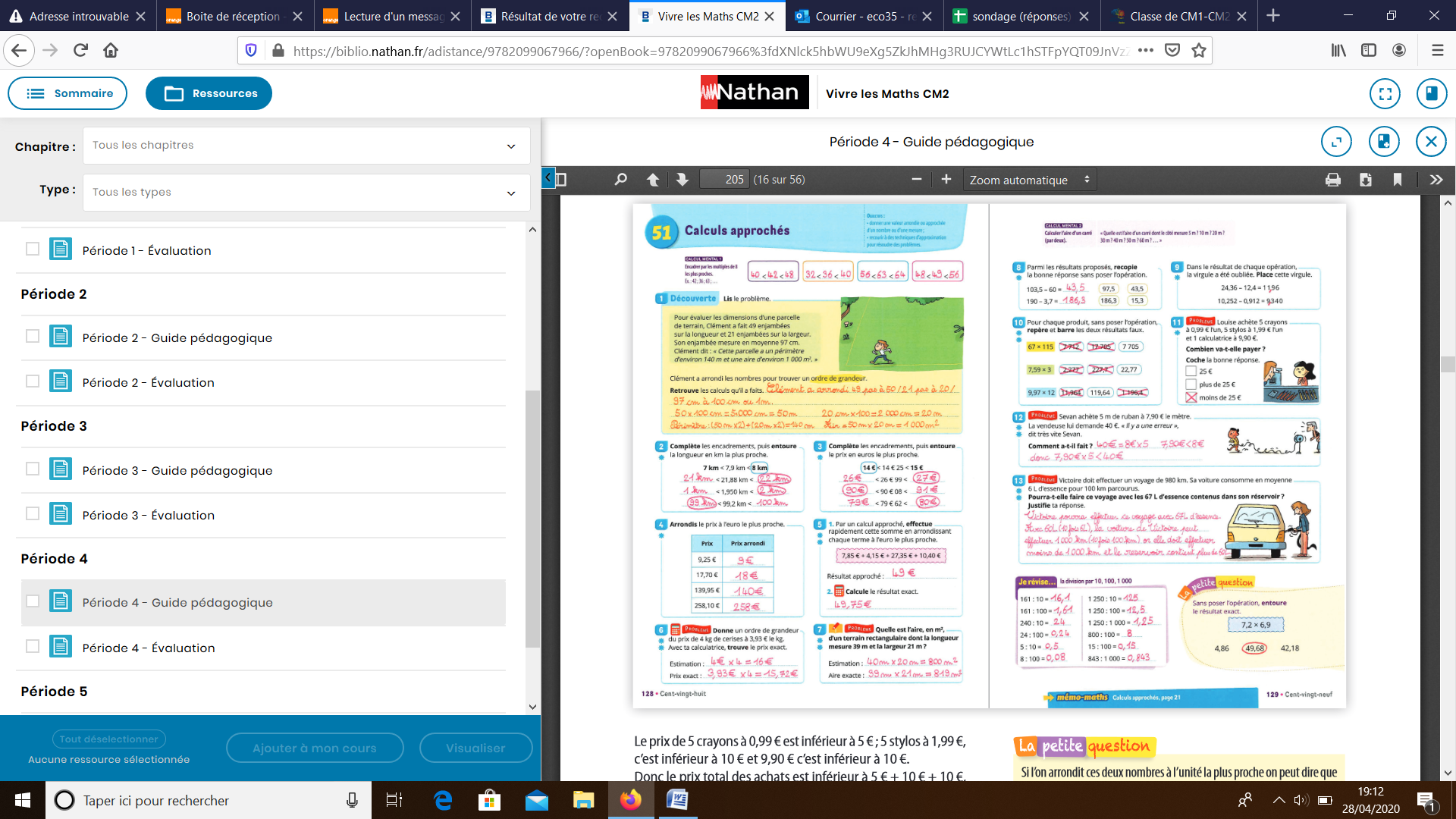 P.131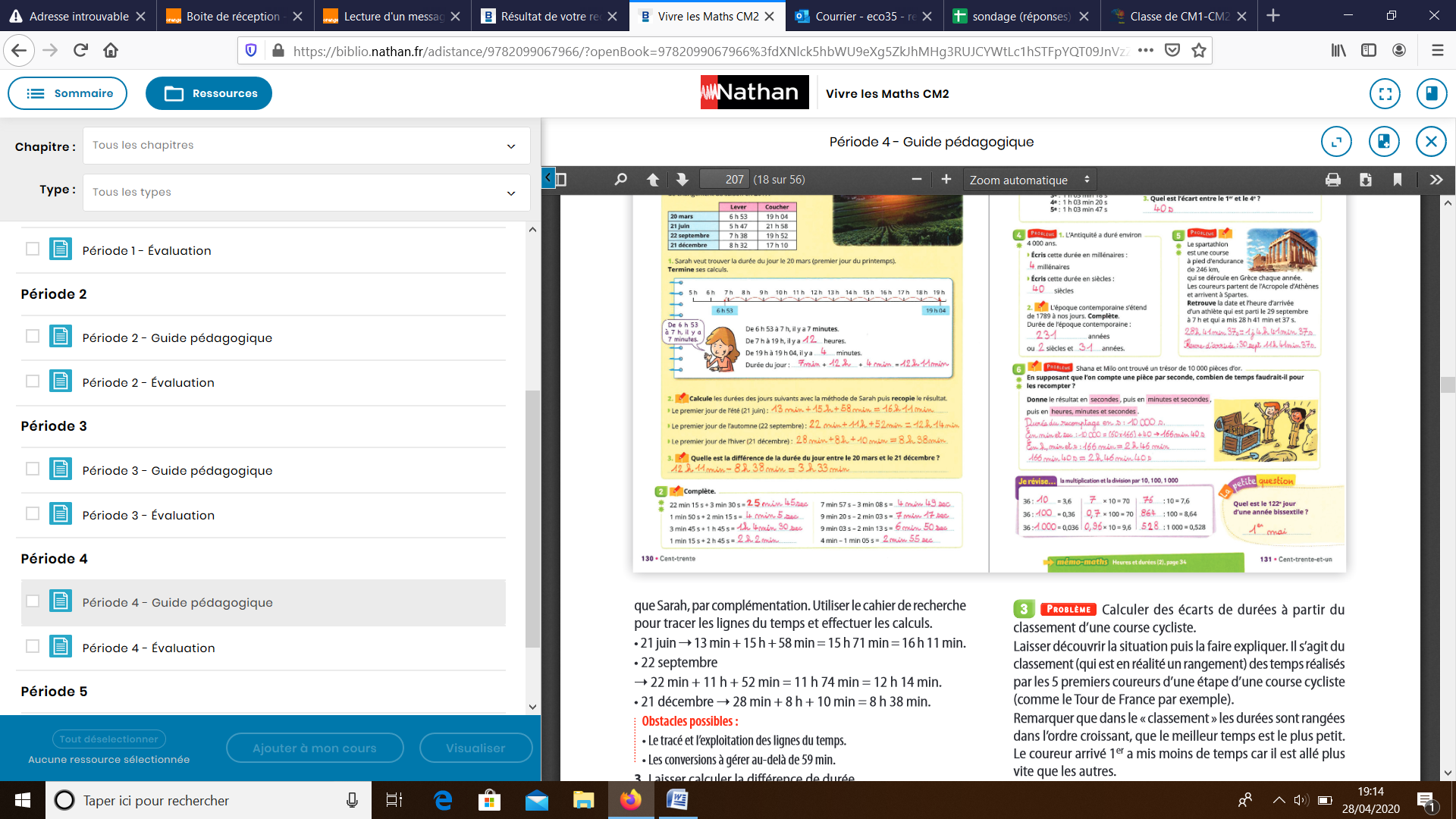  4-5 P.134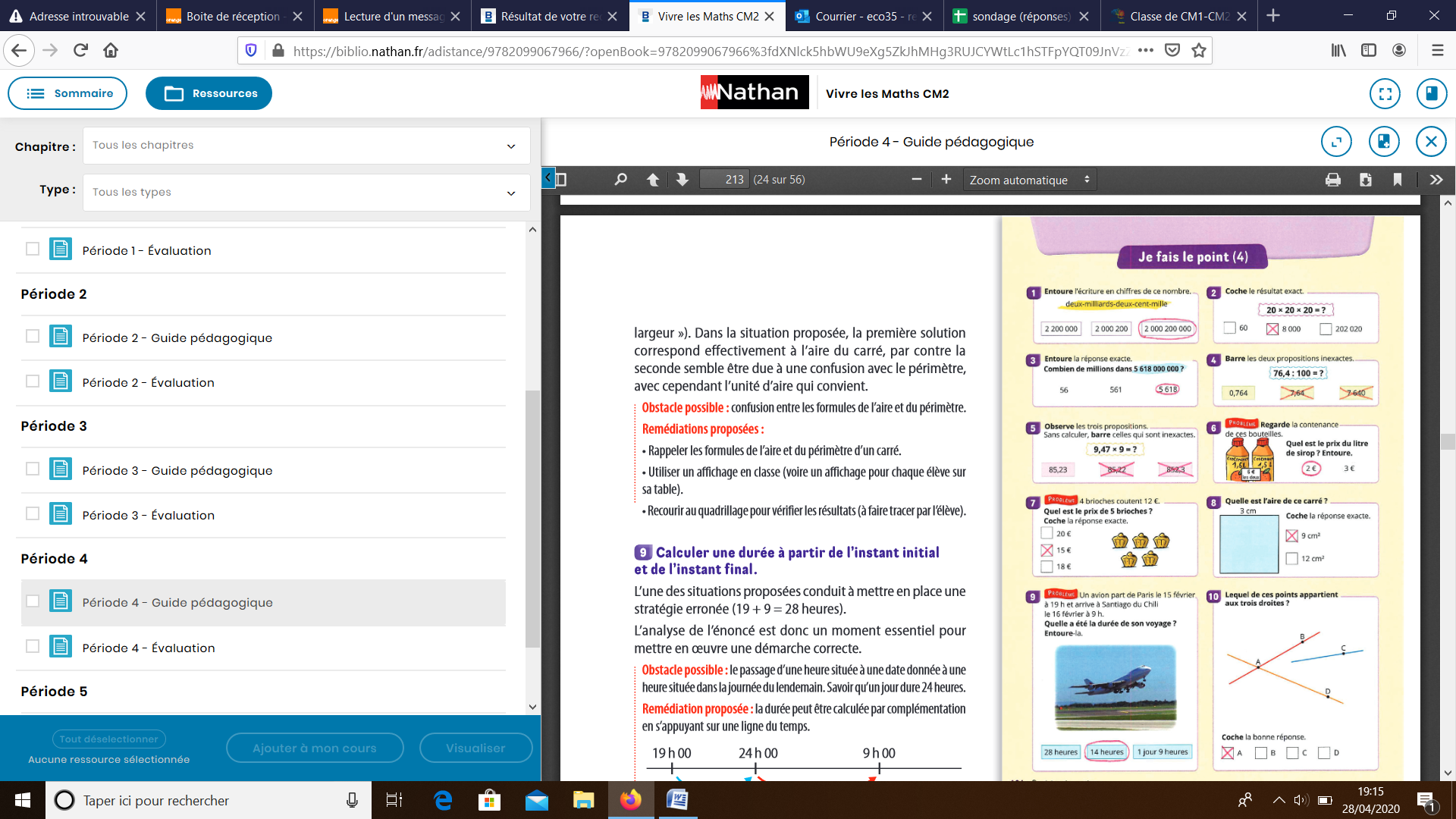 P.139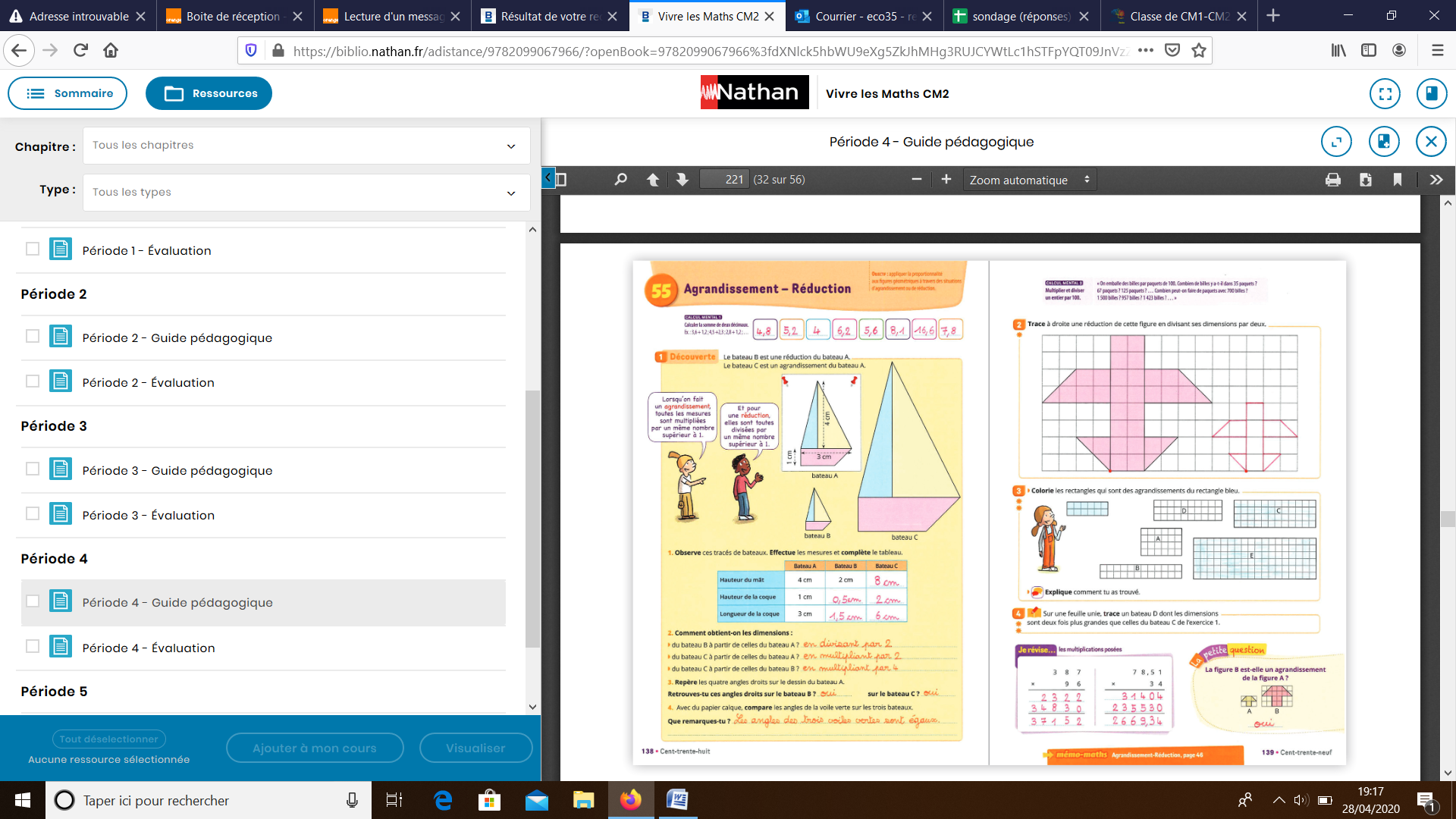 